PhElektrikStation: Die Kirchhoff’schen Gesetze (1)Zeit: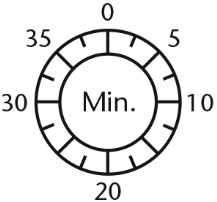 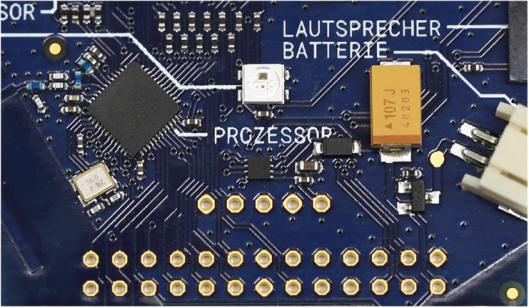 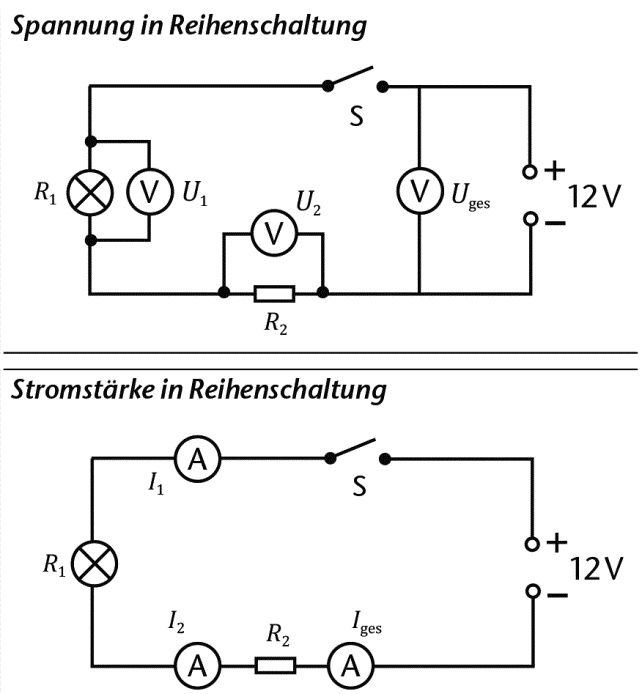 Zeit: 23410 5 Version 01.01 Kopiervorlage © Cornelsen Experimenta 23410 5 Version 01.01 Kopiervorlage © Cornelsen Experimenta 23410 5 Version 01.01 Kopiervorlage © Cornelsen Experimenta 23410 5 Version 01.01 Kopiervorlage © Cornelsen ExperimentaPhElektrikStation: Die Kirchhoff’schen Gesetze (2)Zeit: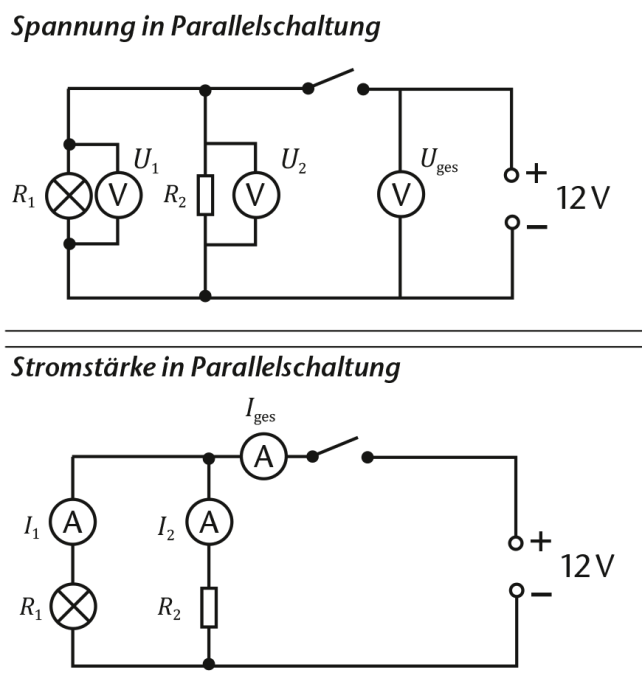 Zeit:  23410 5 Version 01.00 Kopiervorlage © Cornelsen Experimenta   23410 5 Version 01.00 Kopiervorlage © Cornelsen Experimenta   23410 5 Version 01.00 Kopiervorlage © Cornelsen Experimenta   23410 5 Version 01.00 Kopiervorlage © Cornelsen Experimenta 